Język angielski klasa 4a – nauczyciel Anna Kowalczyk – 6-8.04.2020 r. Jeżeli ktoś nie ma podręcznika to może skorzystać bezpłatnie z udostępnionych przez wydawnictwo: https://ebooki.nowaera.pl/nowasp/?_ga=2.47514407.160892207.1584973807-777877704.1575884667Rozdział –Unit – 6  Subject:  What do you do in your free time? – Co robisz w wolnym czasie? – Wprowadzenie do Rozdziału 6.„Cats like sleeping and they can sleep 16 hours a day. This funny cat likes resting on the piano.”Zadanie 1 Can dogs and cats do these things? - wybierz z podanych wyrażeń rzeczy, które potrafią robić koty i psy . Jeżeli potrafisz to napisz pełne zdania : „Cats can sleep.” catch a ball climb a tree run fast play the piano eat spaghetti watch TV tell the time drink water swim drive a car flySubject: The Amazing Journey: I can’t walk any more Zadanie 2: Przeczytaj historyjkę – podręcznik strona 72.  Napisz krótko o czym jest historyjka .Zadanie 3Poćwicz słownictwo – zagraj w grę.https://wordwall.net/pl/resource/561652/angielski/numbers-match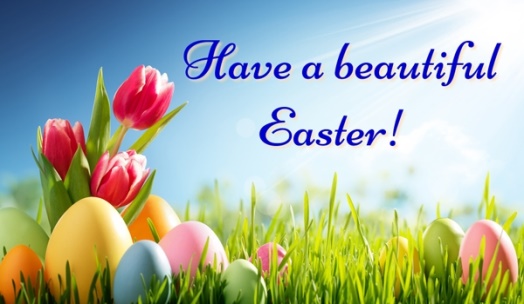 Mam nadzieję, że pamiętasz piosenkę: https://www.youtube.com/watch?v=2_W-jAuzUhYJeżeli ktoś ma ochotę otrzymać fajną ocenę śpiewając tę piosenkę to zapraszam ! (dla chętnych)Proszę pamiętaj o podpisaniu wykonanej pracy : imię + nazwisko + klasa.Powodzenia!